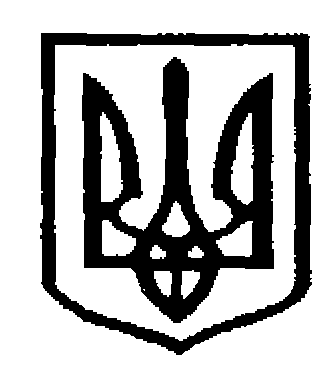 У К Р А Ї Н АЧернівецька міська радаУ П Р А В Л I Н Н Я   О С В I Т Ивул. Героїв Майдану, 176, м.Чернівці, 58029 тел./факс (0372) 53-30-87,  E-mail: osvitacv@gmail.com  Код ЄДРПОУ №02147345          30 березня 2018 року до Чернівців з’їдуться українські педагоги, щоб взяти участь у Регіональній (не)конференції Міні-EdCamp Chernivtsi.         Ця подія включена до офіційних заходів Департаменту загальної середньої та дошкільної освіти Міністерства освіти і науки України та проводиться за сприяння Громадської організації «Едкемп Україна».          Тема (не)конференції, яку разом формувала група творчих учителів міста, – «Організація сучасного освітнього середовища».           Робота (не)конференції розпочнеться 30 березня 2018 року                        о 10.00 год. в приміщенні головного корпусу Чернівецького національного університету імені Юрія Федьковича, де відбудеться урочисте відкриття та закриття заходу.          Запрошуємо директорів закладів загальної середньої освіти  прийняти участь з 14.00 до 16.00 год.  в Мармуровій залі університету в «Архітектурно-технічній» паралелі,  де  про особливості створення сучасного освітнього середовища, зокрема, просторово-предметного оточення, та про технічне забезпечення навчально-виховного процесу розповідатимуть кращі фахівці України.Начальник управління освітиЧернівецької міської ради                                             С.В.МартинюкВоробець Г.П., 53-23-62   28.03.2018  № 01-34/666             Директорам закладів загальної середньої освіти    